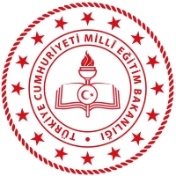 9) Aşağıdaki tabloda ülkemizin zengin tarihi ve kültürel birikimine bağlı olarak bugüne kadar UNESCO Dünya Mirası Listesi’nde yer alan bazı kültürel varlıklar ve şehirler verilmiştir. Tablodaki boşlukları tamamlayınız.9) Aşağıdaki tabloda ülkemizin zengin tarihi ve kültürel birikimine bağlı olarak bugüne kadar UNESCO Dünya Mirası Listesi’nde yer alan bazı kültürel varlıklar ve şehirler verilmiştir. Tablodaki boşlukları tamamlayınız.ŞehirKültürel VarlıklarİzmirBergamaKonyaÇatalhöyük Neolitik KentiKarsAni HarabeleriSivasDivriği Ulu CamiiDenizliPamukkale-Hierapolis10) Aşağıdaki tabloda bazı şehirlerimiz verilmiştir. Bu şehirlerimizde yaygın olan turizm türlerini örnekteki gibi yazınız.10) Aşağıdaki tabloda bazı şehirlerimiz verilmiştir. Bu şehirlerimizde yaygın olan turizm türlerini örnekteki gibi yazınız.ŞehirTurizm TürüMersinKıyı turizmi, mağara turizmi, kültür turizmi, inanç turizmiAntalyaKıyı turizmi, mağara turizmi, kültür turizmi, Golf turizmiİstanbulKültür turizmi, kongre turizmi, golf turizmi, inanç, sağlıkBursaKültür turizmi, kış turizmi, inanç turizmi, termal turizmİzmirKültür turizmi, kıyı turizmi, termal turizm, kongre turizmiNiğdeDağcılık turizmi, termal turizm, kültür turizmi8) Aşağıdaki tabloda bazı şehirlerimiz verilmiştir. Bu şehirlerimizde yer alan coğrafi işaretli ürünlerden birer tane örnek yazınız.8) Aşağıdaki tabloda bazı şehirlerimiz verilmiştir. Bu şehirlerimizde yer alan coğrafi işaretli ürünlerden birer tane örnek yazınız.ŞehirCoğrafi İşaretli ÜrünlerAdanaAdana KebabıKütahyaKütahya ÇinisiKayseriKayseri PastırmasıMersinMersin TantunisiTrabzonAkçaabat KöftesiHatayHatay Künefesi